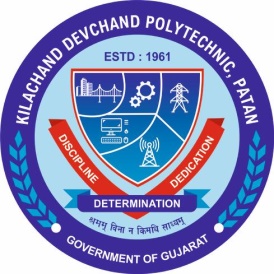 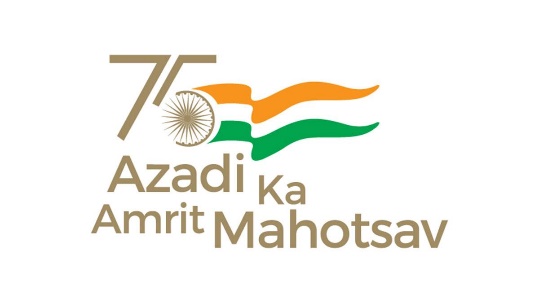 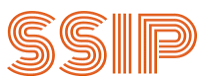 Student start-up research and innovation festival“SSIP 2.0 Students Sensitization”Program ReportMechanical DepartmentK. D. Polytechnic, PatanDETAILS OF PROGRAMGlimpse of program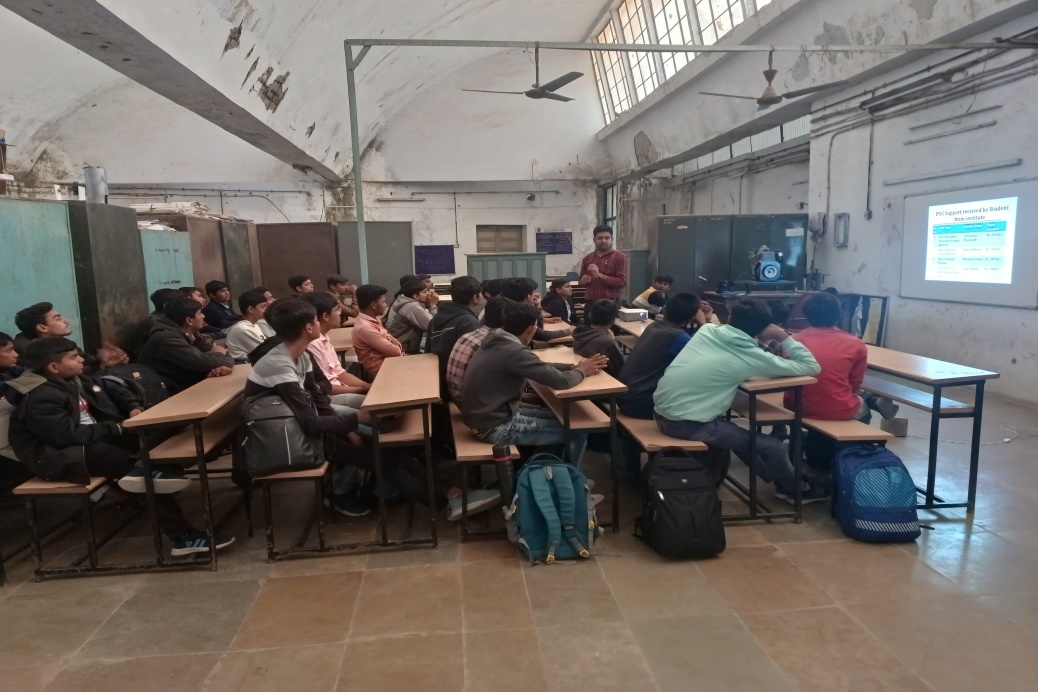 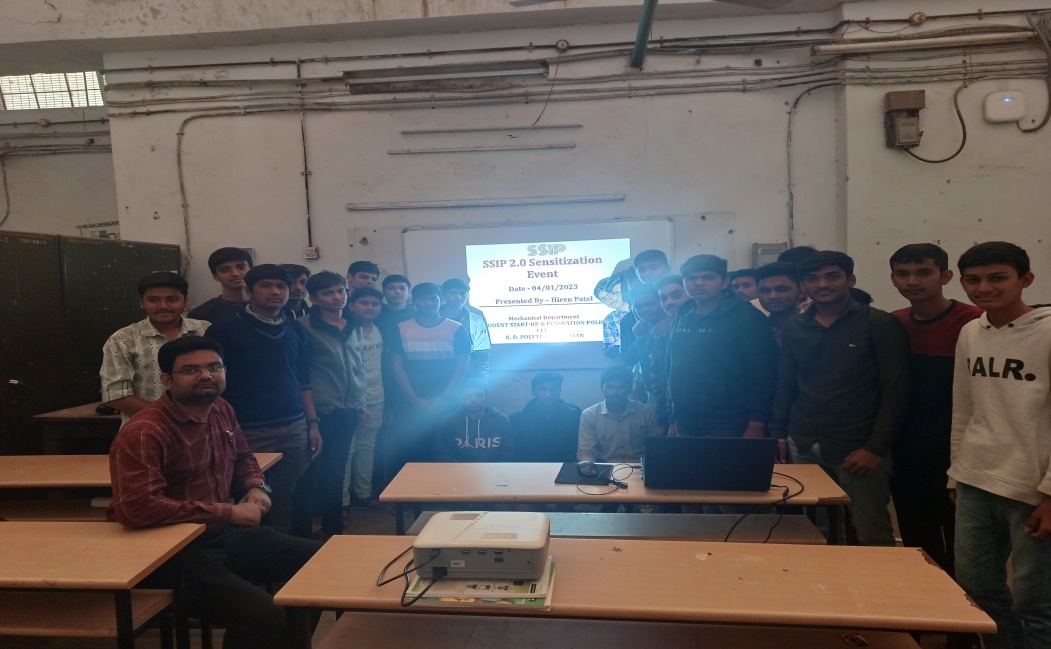 Title of Program:“SSIP 2.0 Sensitization”Date:04/01/2022Time:2:00 to 3:00Venue:H.E LAB Mechanical DepartmentK. D. Polytechnic, Patan.Speaker:Mr. Hiren Patel Coordinator Mechanical Department Participant:1st Sem Mechanical Department Students. Total : 41